109年全國七人制橄欖球錦標賽賽程表 12月10日(星期四)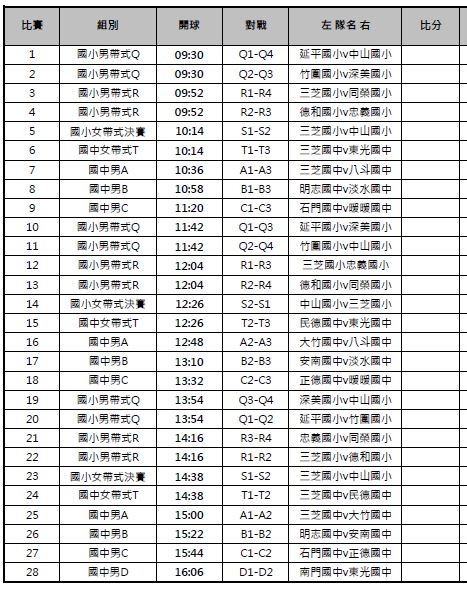 109年全國七人制橄欖球錦標賽賽程表12月11日(星期五)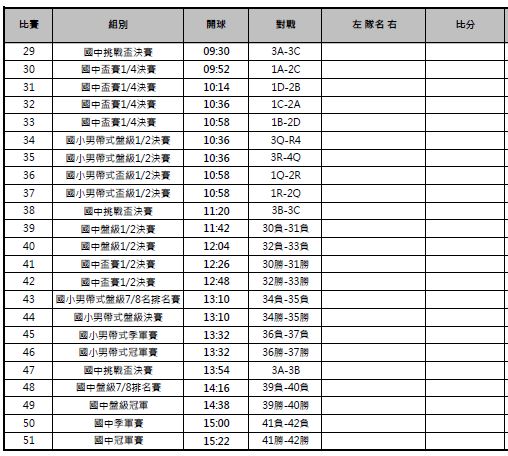 109年全國七人制橄欖球錦標賽賽程表12月12日(星期六)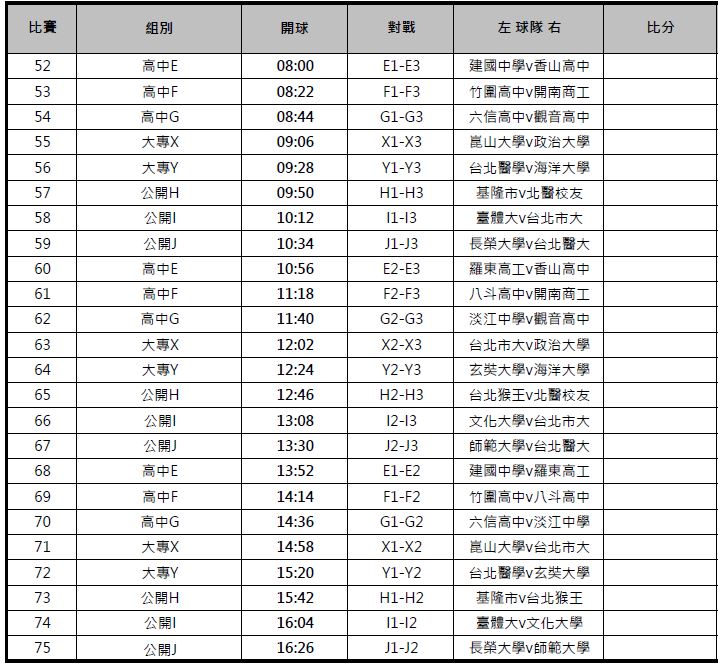 109年全國七人制橄欖球錦標賽賽程表12月13日(星期日)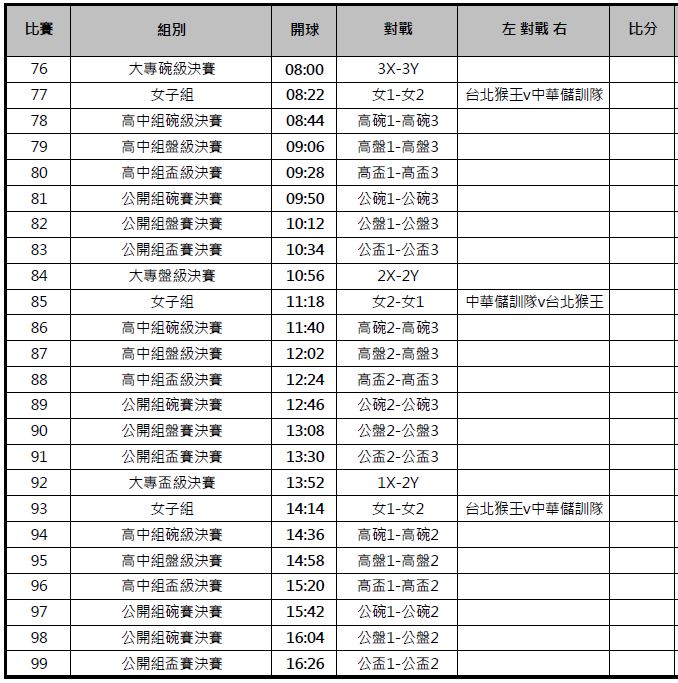 